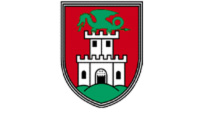       MESTNA OBČINA LJUBLJANA     ČETRTNA SKUPNOST  MOSTE   Ob Ljubljanici , 1000 Ljubljana      tel: 01 544 23 75   faks: 01 544 23 76          e-pošta: mol.moste@ljubljana.siŠtevilka: 900 – 45/2011 - 4Datum: 01. 03. 2011                                                    Z  A  P  I  S  N  I  K                                         4. seje Sveta Četrtne skupnosti Moste, ki je bila 24. 02. 2011 ob 18.30 uri v sejni sobi na sedežu Četrtne skupnosti Moste (ČS Moste), Ob Ljubljanici 36 a, Ljubljana.NAVZOČI: DR. Branka BERCE BRATKO, Igor BOLE, Manica BORENOVIČ, Stanislava                  Marija FERENČAK MARIN, Mira KLJUČANIN, Jakob LOJK, Stanislav MARKOJA,                  Miha MOHORKO, Breda PŠAG, Danica SIMŠIČ, Radmila ŠEŠIČ, Andrej                  TORKAR, Jožica VIRANTOPRAVIČILI: Jure Matoh, Mitja ZaplatilOdsotni: Elvis Baltić, Dalibor NovakovićOSTALI NAVZOČI: Darja Gogala – koordinatorka SLS MU MOL.Ostali opravičili: dr. Slavko Ziherl, Vera SinčičNavzoče je pozdravila predsednica Sveta, ga. S.M. Ferenčak Marin. Članicam in članom (Simšič, Virant, Baltić in Matoh) pa je čestitala za rojstne dneve, ki so jih imeli od zadnje pa do 4. seje.Ugotovila je navzočnost. Od 17 članov jih je bilo navzočih 11. Svet je bil sklepčen, zato je predlagala pričetek dela.  Predlog dnevnega reda so prejeli vsi skupaj z vabilom. Odprla je razpravo in predlagala dopolnitev, in sicerpri 2. točki se doda alineja: Imenovanje predstavnika v Svet OŠ Martina Krpana,pri 3. točki se doda za vejico v prvi alineji: poročilo o finančni realizaciji finančnega načrta 2010.Navzoči so se s predlagano dopolnitvijo strinjali, zato je bil v razpravo predlagan tako dopolnjen dnevni red. Razprave ni bilo. Predlagano je bilo glasovanje, in sicerdnevni red:Potrditev zapisnikov 2. in 3. seje Sveta ČS MosteKadrovske zadeve in delo Sveta ČS Moste: Komisija za mandatna vprašanja, volitve in imenovanja (KMVVI)področja dela z interesom članov, podpredsedniki-ice, spletna stran, poročanja časopisom in drugim, udeležbe na sejah in dogodkih drugih, poročanja o udeležbah, priprava pobud krajanov in drugih, lastne pobude, itd.predvidevanje sej in okvirni dnevni redImenovanje predstavnika v Svet OŠ Martina KrpanaFinančne zadeve: -  poslovno poročilo za 2010, poročilo o doseženih ciljih v 2010, poročilo o finančni    realizaciji finančnega načrta 2010notranja revizija Pobude krajanov in drugih:predlog za umik drogov za zastave na Preglovem trgu 15 (pobuda Društva SPM),enosmerna prometna ureditev z vzdolžnim načinom parkiranja na Ribniški (OGDP MU MOL, krajan …….., skupina prebivalcev ulice),parkiranje na Novih Fužinah – Preglov trg, stari avtomobili (g. ….., pobuda za intervencijo MR),prispevki v šolski sklad (prošnja OŠ Vide Pregarc),hrupno in moteče praznjenje zabojnikov za steklo, Rusjanov trg (pobuda g.        ), Poročila o udeležbah, informacije in dokumenti v seznanitev, ČSM v medijih: Poročila:Labirint umetnosti - sajenje drevja; delovni razgovor z direktorjem SLS MU MOL; evalvacijski sestanek o prireditvi Velikanček v 2010; sestanek v zvezi z načrtovanjem prireditev v 2011; Informacije in dokumenti v seznanitev: dostopna pot do OŠ M. Krpana (poročilo OGDP MU MOL); ploščad na PT 15-zahvala za ureditev, prometna signalizacija na Povšetovi, Pokopališki, Potrčevi, Pod ježami, Kajuhovi; protihrupna zaščita ob Zaloški, kup gum ob Zaloški 92-98; avtobusna proga 22; obrez drevja na PT 11; drugoPredlogi, pobude, vprašanja članic in članov Sveta ČSPreveritev možnosti parkiranja za invalide pred ZD Moste na Prvomajski (pobuda ga. Ferenčak Marin)Navzočih je bilo 12 članov (prišel Mohorko), opredeljenih je bilo 12 članov, za predlagani dnevni red je glasovalo 12 članov. Predsednica je ugotovila, da je bilDNEVNI RED 4. SEJE SVETA ČS MOSTE SPREJET.                                                                  AD 1                             Potrditev zapisnikov 2. in 3. seje Sveta ČS MosteO sklepih obeh sej je poročala ga. Gogala. Na poročilo in o zapisnikih ni bilo razprave in pripomb. Obe seji sta bili dobro pripravljeni. Predlagan je bilSKLEP 1/4: Potrdita in sprejmeta se zapisnika 2. in 3. seje Sveta ČS Moste. Obenem pa se izreka pohvala in zahvala obema koordinatorkama, ki sta bili glavni nosilki priprave in izvedbe obeh sej. Pošlje se tudi pisna zahvala vodstvu TE-TOL in v DSO za sodelovanje z upanjem in povabilom na sodelovanje tudi v bodoče.Navzočih je bilo 12 članov, opredeljenih je bilo 12 članov, za predlagani sklep je glasovalo 12 članov.SKLEP 1/4 JE BIL SPREJET.                                                                AD 2                                 Kadrovske zadeve in delo Sveta ČS Moste Komisija za mandatna vprašanja, volitve in imenovanja (KMVVI)Krajšo obrazložitev je podala predsednica. Člani so kot gradivo domov dobili opis nalog, kaj naj bi ta komisija počela in koliko članov naj bi imela. Predlagala je  SKLEP 2/4:   Svet ustanovi tričlansko KMVVI kot stalno komisijo sveta ČS. Komisijo  sestavljajo predsednik in dva člana komisije. Predsednika in dva člana svet imenuje izmed članov sveta.Komisija ima nalogo, da:daje predloge v zvezi z mandatnimi vprašanji,daje predloge v zvezi z volitvami, imenovanji in razrešitvami,opravlja naloge vezane na nezdružljivost funkcije člana sveta,lahko predlaga predstavnika ČS, ki ga v organ upravljanja javnega zavoda imenuje mestni svet kot ustanovitelj in opravlja tudi druge naloge, ki jih določi svet.Navzočih je bilo 12 članov, opredeljenih je bilo 12 članov, za predlagani sklep je glasovalo 12 članov.SKLEP 2/4 JE BIL SPREJET. Da pa ne bi z dokončnim oblikovanjem KMVVI predolgo zavlačevali, je predlagala za predsednico KMVVI ga. Bredo Pšag, za člana pa: ga. Miro Ključanin in g. Igorja Boleta. Vsi predlagani so podali soglasja. Drugih oz. drugačnih predlogov ni bilo. Predlagano je bilo glasovanje in sicerSKLEP 3/4:Za predsednico KMVVI se imenuje ga. Bredo Pšag, za člana pa ga. Miro Ključanin in g. Igorja Boleta.Navzočih je bilo 12 članov, opredeljenih je bilo 12 članov, za predlagani sklep je glasovalo 12 članov.SKLEP 3/4 JE BIL SPREJET. Področja dela z interesom članov, podpredsedniki-ice, spletna stran, poročanja časopisom in drugim, udeležbe na sejah in dogodkih drugih, poročanja o udeležbah, priprava pobud krajanov in drugih, lastne pobude, itd.Predsednica je pojasnila, da so vsi pred časom izpolnili vprašalnik, s katerim so bili člani vprašani o svojih interesnih področjih. Zbirnik odgovorov, kako so se opredeljevali, pa so dobili domov. Največ interesa so izkazali za področje družbenih dejavnosti, temu takoj sledi promet oz. gospodarske javne službe, preseneča pa zanimanje za področje turizma. Navzoče je tudi seznanila, da bo imela v 4. mandatu najmanj tri podpredsednike/ice za najpomembnejša področja. Predlagala jeSKLEP 4/4:Na predlog predsednice Sveta ČS Moste ima Svet ČS Moste tri podpredsednike: Andrej Torkar se izvoli za podpredsednika za področje prometa, varnih poti v šolo, splošne in požarne varnosti, kulturno dediščino, namembnost javnih površin, otroška igrišča in podobne površine, druga področja (dogovorno s predsednico in drugimi člani Sveta). Ekipo tega področja sestavljajo še: Elvis Baltić, Manica Borenović, Jakob Lojk, Mira Ključanin, Breda Pšag, kot zunanje člane te ekipe se vabi tudi vodje policijskih okolišev: Miha Ajtnik, Vid Lačen, Samo Gorta.dr. Branka Berce Bratko se izvoli za podpredsednico za področje varstva okolja, zdravstvo, divja odlagališča,  naravne vrednote, voda, turizem, poslovna in druga dejavnost z negativnimi učinki za prebivanje (dogovorno s predsednico in drugimi člani Sveta). Ekipo tega področja sestavljajo še: Igor Bole, Danica Simšič, Mitja Zaplatil, Dalibor Novaković, Stanislav Markoja, S.M. Ferenčak Marin.Jožica Virant se izvoli za podpredsednico za področje splošnih zadev, tekočih zadev sveta, nadomeščanje predsednice v njeni odsotnosti, jubileji, udeležbe pri drugih in podobno. V kolikor obeh sočasno ni (ne predsednice ne podpredsednice Virantove) se za to področje pooblašča g. Torkarja kot najstarejšega člana Sveta ČS Moste.Za področje organizacije prireditev, akcij, inform.-obveščanja, sodelovanja z društvi in drugimi, uporaba prostorov, podobno pa so v ekipi: Jožica Virant, Miha Mohorko, Radmila Šešić, Jure Matoh, Elvis Balić in predsednica Sveta S.M. Ferenčak Marin, ki je zadolžena za navedeno področje in ekipo.Navzočih je bilo 12 članov, opredeljenih je bilo 12 članov, za predlagani sklep je glasovalo 12 članov.SKLEP 4/4 JE BIL SPREJET. Predsednica je vsem podpredsednikom čestitala. Za eno od naslednjih sej pa je predlagala, da se za večjo seznanjenost s problematiko posameznega področja najprej pripravi poročilo (koordinatorki), potem ogled najtežavnejših točk posameznega področja na kraju samem, potem še pogovor s predsednico, nato nosilci po potrebi pripravijo svoje predloge oz. načrte dela. S predlogom so se navzoči strinjali.Glede spletne strani je bil navzočim predlaganSKLEP 5/4:Za spletno tehnično-administrativno urednico spletne strani Četrtne skupnosti Moste se določi gospo Vero Sinčič, koordinatorko VI iz Službe za lokalno samoupravo Mestne uprave Mestne občine Ljubljana. Ga. Vera Sinčič je pooblaščena za administrativno – tehnično urejanje spletne strani. Vsebino, fotografije in dokumente objav odredi oz. odobri predsednica Sveta Četrtne skupnosti Moste.Navzočih je bilo 12 članov, opredeljenih je bilo 12 članov, za predlagani sklep je glasovalo 12 članov.SKLEP 5/4 JE BIL SPREJET. Objave, predstavitve v časopisih, glasilih, medijih, prireditvah, druženjih, itd. je predsednica sveta povedala, da je pooblaščena za dajanje informacij, vendar bi potrebovala oporno osebo za vsebinsko pripravo objav, predstavitev in podobno. Povabila je vse, da sodelujejo pri pripravah prispevkov za objave in naj jih po @ pošti posredujejo na sedež ČS.Predvidevanje sej in okvirni dnevni redDatumov sej se ne more napovedati. Na leto bo predsednica skušala sklicati 12 sej, tako da lahko vsak doseže 10x udeležbo, četudi kdaj manjka. Vsake seje ne bodo obremenjene s kakšnimi hudo dolgimi dnevnimi redi – nekaj dogodkov se bo organiziralo kot seje, in sicer aprila (verjetno druga polovica) osrednja čistilna akcija, potem najverjetneje zadnjega torka v maju, ko bo seja potekala zunaj kot Evropski dan sosedov tudi v vsakem vremenu, obravnava varnostnih razmer skupaj s policijo, konec leta pa slavnostna seja z večerjo, seveda pa nato seja v DSO in v TE-TOL (oboje je v januarju)… Ob petkih popoldne (sobotah in nedeljah) ne sklicujemo ničesar, to je pravilo, ki se ga bo predsednica strogo držala tudi v 4. mandatu. Okvirni dnevni red bo vedno več ali manj obsegal: predloge zapisnikov prejšnjih sej, pobude krajanov in drugih, v začetku veliko dopisov v seznanitev – potem manj, vedno bodo na dnevnem redu tudi pobude, predlogi vprašanja članov Sveta ČS – kar bodo podajali obvezno v pisni obliki in vsaj 5 delovnih dni pred sejo. Ker pa sej v naprej datumsko ni možno napovedati, seveda ne bodo mogli vedeti, kdaj je 5 delovnih dni prej, ampak bosta že koordinatorki povedali ali sporočili po @ pošti. Vsaka pobuda ne bo ravno dana v obravnavo in sklepanje, zlasti če je bila že velikokrat obravnavana v prejšnjih mandatih, ampak bo podana samo informativno. Vsako pobudo, vsak predlog na svojo @ pošto dobi predsednica takoj ali pa naslednji dan – z vsem se sproti seznanjena. Razložila je, da povedanega ne nameravam vezati s sklepom, ker se bo potrebno ves čas prilagajali drug drugemu, želela pa je, da to ostane kot dogovor. Navzoči so se strinjali.Seji se je pridružil g. Jakob Lojk. Navzočih je bilo 13 članov.Imenovanje predstavnika v Svet OŠ Martina KrpanaGradivo so navzoči prejeli na seji. Ves postopek bi morala opraviti danes imenovana KMVVI, a bi morali narediti pol ure odmora, da se opravi seja KMVVI, ali pa se s preložitvijo točke na naslednjo sejo zamudi rok za oddajo predloga. KMVVI in ostali člani Sveta so se strinjali, da tokrat nalogo opravi kar Svet sam. V Svet OŠ M. Krpana se mora imenovati nadomestnega člana. Gospa, ki je bila do sedaj, je žal umrla. Bila je odlična predstavnica MOL in naše ČS v M. Krpanu. Predlagal jo je Svet ČS Moste iz vrst in na pobudo Socialnih demokratov, zato je predsednica menila, da je prav, da je vprašala ga. Stašo Rejc iz vrst SD (profesorica v pokoju, prej ravnateljica ene od OŠ), ki je privolila. Predsednica je odprla razpravo, v kateri so sodelovali: Lojk, Torkar, Markoja, Ferenčak Marin. Drugačnih predlogov ni bilo. V sprejem je bil predlaganSKLEP 6/4:V Svet OŠ Martina Krpana se predlaga gospo Stašo REJC. Navzočih je bilo 13 članov, opredeljenih je bilo 13 članov, za predlagani sklep je glasovalo 13 članov.SKLEP 6/4 JE BIL SPREJET.                                                            AD 3                                                 Finančne zadeve:Poslovno poročilo za 2010, poročilo o doseženih ciljih v 2010, poročilo o finančni realizaciji finančnega načrta 2010Dve poročili so vabljeni dobili domov, tretjega na seji. V 2010. letu, na katerega se vsa tri poročila nanašajo, je Svet ČS deloval v drugačni sestavi. Edino  na koncu leta (pri Velikančku) je že bila »vpoklicana« sedanja zasedba, ampak prej poročil seveda ni bilo možno narediti. Vsa tri poročila so bila pregledana na krovni Službi za lokalno samoupravo, vodena z navodili pa s strani Oddelka za finance in računovodstvo. Razprave ni bilo, predlagan je bilSKLEP 7/4:Sprejme in potrdi se vsa tri poročila: poslovno, o doseženih ciljih in poročilo finančni realizaciji finančnega načrta za 2010. leto.Navzočih je bilo 13 članov, opredeljenih je bilo 13 članov, za predlagani sklep je glasovalo 13 članov.SKLEP 7/4 JE BIL SPREJET. Notranja revizija Sklicani so bili vsi predsedniki četrti MOL na sedež četrti v Trnovem – za vsega skupaj 10 minut. Obvezno prisotnost so imeli naši koordinatorji-funkcionalni vodje pisarn četrti – v našem primeru Gogalova. Sklic je predlagala Služba za notranjo revizijo MOL. Potem je bil posvet oz. delavnica s po petimi koordinatorji ČS-jev, na kateri so se učili urejati samoocenitvene vprašalnike in izjave, ki jih morajo k poročilom dajati predsedniki svetov ČS. Sedaj se čaka na končno poročilo, potem se bo videlo, kaj in kako naprej.Predsednica je pri tej točki tudi v informacijo povedala (ker se deloma navezuje na finance), da imajo 28. 02. 2011 vsi predsedniki reden razgovor s podžupanom Moderndorferjem, verjetno pa bo navzoč tudi župan Janković, na razgovoru bo podala pripombe:statistični podatki kažejo, da je imel Svet ČS Moste največ korespondence z Oddelkom za finance in računovodstvom, kar pomeni seveda pripravo največjega števila dokumentov za ta oddelek, kar pa NI POSLANSTVO Sveta ČS Moste, finančni dokumenti časovno preveč  poslanstva ČS. Finančne zadeve je potrebno drugače pričeti organizirati. Drugo – prostori, kjer je sedež naše ČS, so bili z denacionalizacijo vrnjeni cerkvi – salezijancem. V kratkem bo potrebna selitev. Pripraviti je potrebno pregled vseh potreb v zadnjih treh mandatih, ki jih je za razvoj svojega okolja potreboval Svet ČS in je moral »gostovati« drugje. Glede ureditve novih prostorov želi Svet ČS Moste tvorno sodelovati (kot partner).Tretje – ureditev dovozno dostopne poti do OŠ Martina Krpana.                                                                  AD 4                                     Pobude krajanov in drugihPredlog za umik drogov za zastave na Preglovem trgu 15 (pobuda Društva SPM)Pobudo so vabljeni prejeli domov skupaj z vabilom. V razpravi so sodelovali Torkar, Bole, Borenović, Berce Bratko (drogovi - je material, ki ga je možno reciklirati) in nekateri drugi. Drogovi so povsod dotrajali, nikoli niso imeli funkcije, povsod jih bi bilo potrebno odstraniti. Vendar poprej je vseeno potreben pregled vseh lokacij teh drogov na Novih Fužinah.  Predlagan je bilSKLEP 8/4:Za prireditve ČS Moste in vseh drugih nosilcev družbenega oz. družabnega življenja se predlaga, da se ploščad celostno uredi (od prometa, suhozidov, vegetacije, klopic, itd.). Popis vseh potrebnih del za ureditev na kraju samem opravijo: Sinčič, Gogala, Simunišek, Torkar. Na podlagi popisa se zahteva urejanje. Po potrebi se z odgovornimi skliče tudi posvet na kraju samem (najverjetneje bo posvet potreben za ureditev prometa). Sinčič uskladi popis, nato pa še morebiten posvet na kraju samem. Čiščenje ploščadi naj OGDP MU MOL uvrsti v plan rednega letnega čiščenja.Ostale lokacije drogov za zastave se pregleda kasneje in predlaga odstranitev po pregledu.Navzočih je bilo 13 članov, opredeljenih je bilo 13 članov, za predlagani sklep je glasovalo 13 članov.SKLEP 8/4 JE BIL SPREJET. Enosmerna prometna ureditev z vzdolžnim načinom parkiranja na Ribniški (OGDP MU MOL, krajan ………, skupina prebivalcev ulice)Pobudo so vabljeni prejeli domov skupaj z vabilom. Predlagan je bilSKLEP 9/4:V kolikor se skupaj z OGDP MU MOL ugotovi, da prebivalci Ribniške nimajo parkirnih možnosti znotraj površin, se pobudo stanovalcev podpre. Ureditev enosmernega prometa na Ribniški nima visoke prioritete. Razmere si po svojih močeh ogledajo tudi članice in člani, ki so v ekipi za promet.Navzočih je bilo 13 članov, opredeljenih je bilo 13 članov, za predlagani sklep je glasovalo 13 članov.SKLEP 9/4 JE BIL SPREJET. Parkiranje na Novih Fužinah – Preglov trg, stari avtomobili (g. ….., pobuda za intervencijo MR)Pobuda je bila posredovana tudi Mestnemu redarstvu, zato je bilo mnenje, da o pobudi ni potrebno sklepati, s čemer so se navzoči strinjali.Prispevki v šolski sklad (prošnja OŠ Vide Pregarc)Pobudo so vabljeni prejeli domov skupaj z vabilom. Sredstev ČS ne more dati. Predsednica je predlagala, da se podpre šolski sklad v funkcionalni obliki v vseh OŠ v ČS.SKLEP 10/4:V shrambah ČS Moste se preveri stanje artiklov, ki so nam ostali po Velikančku. Popis oz. pregled opravijo: Borenovič, Virant, Sinčič, Gogala. Na osnovi popisa se razdeli (s podpisanim prevzemom) artikle za vse štiri osnovne šole: V. Pregarc, Kette in Murn, Martin Krpan in Nove Fužine.  Ekipa presodi, kaj se lahko da šolam in kaj lahko pride v poštev za letošnjega Velikančka.Navzočih je bilo 13 članov, opredeljenih je bilo 13 članov, za predlagani sklep je glasovalo 13 članov.SKLEP 10/4 JE BIL SPREJET. Hrupno in moteče praznjenje zabojnikov za steklo, Rusjanov trg (pobuda 
g. …………)Pobudo so vabljeni prejeli domov skupaj z vabilom. V razpravi so sodelovali skoraj vsi navzoči. Predlagan je bilSKLEP 11/4: V gosto naseljenih soseskah kot so naše Nove Fužine naj se praznjenje katerihkoli zabojnikov za odpadke izvaja po 8.00 uri zjutraj, ko ni prometnih konic, ko je najmanj možno, da se s hrupom ne moti jutranji spanec in počitek, predvsem je praznjenje zabojnikov s steklenicami in embalažo (ekološki otoki) povsem nesprejemljivo pred 8.00 uro. Zahtevo se posreduje Snagi in vodstvu MOL in pristojnemu oddelku MOL.Navzočih je bilo 13 članov, opredeljenih je bilo 13 članov, za predlagani sklep je glasovalo 13 članov.SKLEP 11/4 JE BIL SPREJET.                                                             AD 5Poročila o udeležbah, informacije in dokumenti v seznanitev, ČSM v medijihPoročila: Labirint umetnosti - sajenje drevja; delovni razgovor z direktorjem SLS MU MOL; evalvacijski sestanek o prireditvi Velikanček v 2010; sestanek v zvezi z načrtovanjem prireditev v 2011; Informacije in dokumenti v seznanitev: dostopna pot do OŠ M. Krpana (poročilo OGDP MU MOL); ploščad na PT 15-zahvala za ureditev, prometna signalizacija na Povšetovi, Pokopališki, Potrčevi, Pod ježami, Kajuhovi; protihrupna zaščita ob Zaloški, kup gum ob Zaloški 92-98; avtobusna proga 22; obrez drevja na PT 11; drugoZa to točko so vabljeni izčrpno gradivo prejeli na dom. V glavnem služi le v seznanitev. Predsednica je pojasnila, da se ji zdi prav, da se v začetku člani seznanjajo, da bodo lažje razumeli, kaj se dogaja, kaj je novega in podobno. Predsednica je bila mnenja, da je nujno nekaj reči okrog OŠ Martina Krpana, na kar je opozoril tudi že g. Torkar na seji v Toplarni, a nismo imeli časa razčistiti. Dostavno-dovozna pot do OŠ je nemogoča in nevarna. Predvsem pa je najhuje to, da smo se že kakšnih trikrat sestali na kraju samem z vsemi pristojnimi (PP, Snaga, redarji, OGDP, vodstvo šole, itd.) in natančno pokazali, kakšna naj bi bila rešitev. V SPN in IPN je ravnateljica točno predlagala, kako problem rešiti, vendar sedaj ugotavljamo, da predlog ni bil upoštevan – ni jasno, zakaj ni bil upoštevan. Predlagala jeSKLEP 12/4:Gogala in Torkar naj gresta najprej preverit v šolo, koliko je seznanjena. Šola naj poda mnenje o nadaljnjih aktivnostih glede urejanja dostavno-dovozne poti do OŠ Martina Krpana. Navzočih je bilo 12 članov (odšel je g. Mohorko), opredeljenih je bilo 12 članov, za predlagani sklep je glasovalo 12 članov.SKLEP 12/4 JE BIL SPREJET.                                                                      AD 6                 Predlogi, pobude, vprašanja članic in članov Sveta ČSPreveritev možnosti parkiranja za invalide pred ZD Moste na Prvomajski (pobuda Ferenčak Marin)Pobudo so vabljeni prejeli domov skupaj z vabilom. Predlagan je bil SKLEP 13/4:Pred Zdravstvenim domom Moste na Prvomajski 5 se na vozišču zarišeta in označita najmanj dve parkirni mesti za invalide, na nasprotno stran vozišča (proti vzhodu) pa se zarišeta in označita dve mesti ta taksije. Predlog se poda na OGDP MU MOL, ZD v vednost. Če OGDP potrebuje posvet na kraju samem, naj ga skliče in uskladi s ČS (na morebitnem posvetu na kraju samem naj sodelujeta Gogala in Torkar, oz. od njega predlagana oseba iz ekipe za promet). Označitev mest za invalide ima najvišjo prioritetno stopnjo in naj se k temu pristopi takoj.Navzočih je bilo 12 članov, opredeljenih je bilo 12 članov, za predlagani sklep je glasovalo 12 članov.SKLEP 13/4 JE BIL SPREJET. Formalni del seje je bil zaključen ob 20.30 uri, neformalni del pa ob 21.30 uri.Zapisala:Darja Gogalakoordinatorka VI                                                                         Stanislava Marija FERENČAK MARIN                                                                        predsednica Sveta Četrtne skupnosti Moste                                                                        Mestne občine Ljubljana